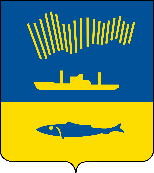 АДМИНИСТРАЦИЯ ГОРОДА МУРМАНСКАП О С Т А Н О В Л Е Н И Е 09.09.2020                                                                                                        № 2098В соответствии с решением Совета депутатов города Мурманска              от 30.10.2008 № 54-669 «Об оплате труда работников муниципальных казенных, бюджетных и автономных учреждений города Мурманска», постановлением администрации города Мурманска от 03.04.2013 № 690 «Об оплате труда работников муниципальных учреждений города Мурманска» и в целях совершенствования системы оплаты труда и обеспечения единых подходов к регулированию заработной платы работников муниципальных учреждений, подведомственных комитету по развитию городского хозяйства администрации города Мурманска, п о с т а н о в л я ю: 1. Внести в примерное положение об оплате труда работников муниципальных учреждений, подведомственных комитету по развитию городского хозяйства администрации города Мурманска, утвержденное постановлением администрации города Мурманска от 10.06.2013 № 1441                (в ред. постановлений от 20.08.2013 № 2128, от 31.10.2013 № 3077,                            от 27.01.2014 № 171, от 28.04.2014 № 1188, от 31.07.2014 № 2444, от 24.03.2015 № 783, от 06.11.2015 № 3082, от 17.11.2016 № 3501, от 20.01.2017 № 112, от 30.01.2018 № 190, от 07.05.2018 № 1268, от 25.07.2019 № 2504, от 05.11.2019 № 3660, от 12.03.2020 № 674), следующие изменения:1.1. Раздел 3 «Порядок и основные условия оплаты труда» дополнить новым пунктом 3.12 следующего содержания:«3.12. Размеры окладов (должностных окладов) заместителей руководителей структурных подразделений (отделов) устанавливаются на 5 - 10 процентов ниже окладов (должностных окладов) соответствующих руководителей.».1.2. Приложение № 1 к примерному положению изложить в новой редакции согласно приложению к настоящему постановлению.2. Отделу информационно-технического обеспечения и защиты информации администрации города Мурманска (Кузьмин А.Н.) разместить настоящее постановление с приложением на официальном сайте администрации города Мурманска в сети Интернет.3. Редакции газеты «Вечерний Мурманск» (Хабаров В.А.) опубликовать настоящее постановление с приложением.4. Настоящее постановление вступает в силу со дня официального опубликования и распространяется на правоотношения, возникшие с 01.09.2020, за исключением раздела «Профессиональная квалификационная группа «Общеотраслевые должности служащих первого уровня» таблицы «Минимальные размеры окладов работников учреждений, осуществляющих профессиональную деятельность по общеотраслевым должностям служащих, соответствующим профессиональным квалификационным группам» приложения к настоящему постановлению, который вступает в силу со дня официального опубликования и распространяется на правоотношения, возникшие с 02.03.2020.5. Контроль за выполнением настоящего постановления возложить на заместителя главы администрации города Мурманска – председателя комитета по развитию городского хозяйства Кольцова Э.С.Глава администрациигорода Мурманска			          				              Е.В. Никора